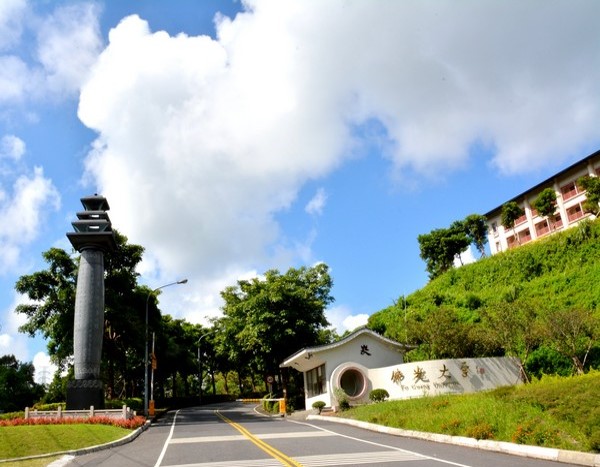 FO GUANG UNIVERSITY (FGU)2024 SpringEXCHANGE STUDENTS PROGRAMIN TAIWAN (FGU)The online link of application: t.ly/4PF8OTable of ContentsApplication----------------------------------------------------------------2FGU Calendar-Regular Courses------------------------------------3FGU Calendar-Chinese Language Instruction Center--------3CLIC 2024 Calendar----------------------------------------------------4Dormitory------------------------------------------------------------------5Tuition & Personal Expense------------------------------------------6Credit-----------------------------------------------------------------------8Insurance------------------------------------------------------------------8Medical Examination Requirements--------------------------------9Attachment1 Nomination List-------------------------------------------12Attachment2 Coverage of Insurance----------------------------------13Attachment3 Get insurance at FGU-------------------------------14ApplicationFGU Calendar-Regular CoursesFGU Calendar-Chinese Language Instruction Center (CLIC)※Important notice, CLIC tuitions must pay by exchange students.CLIC 2024 Calendar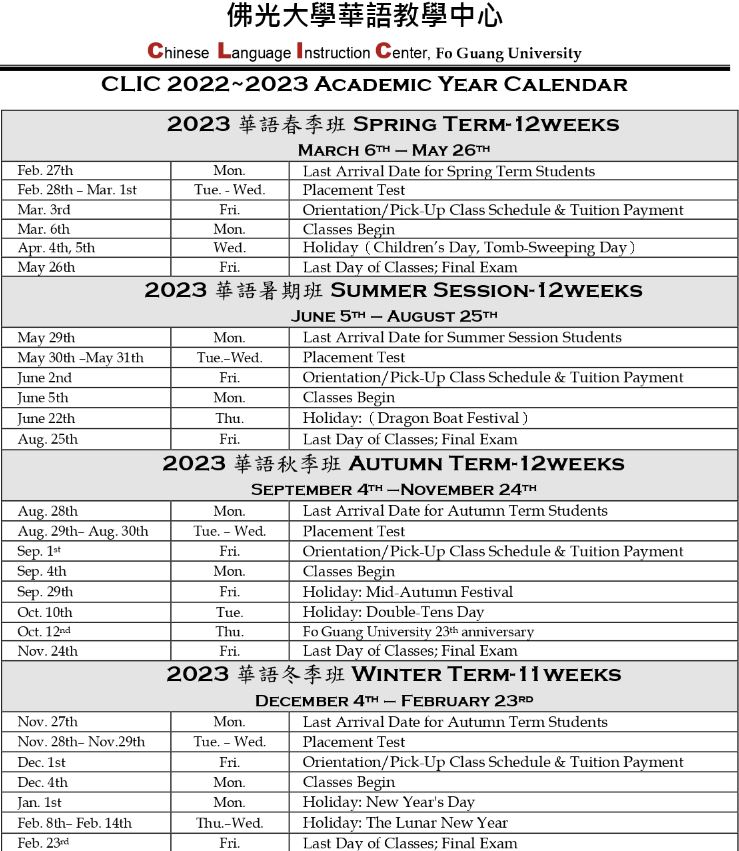 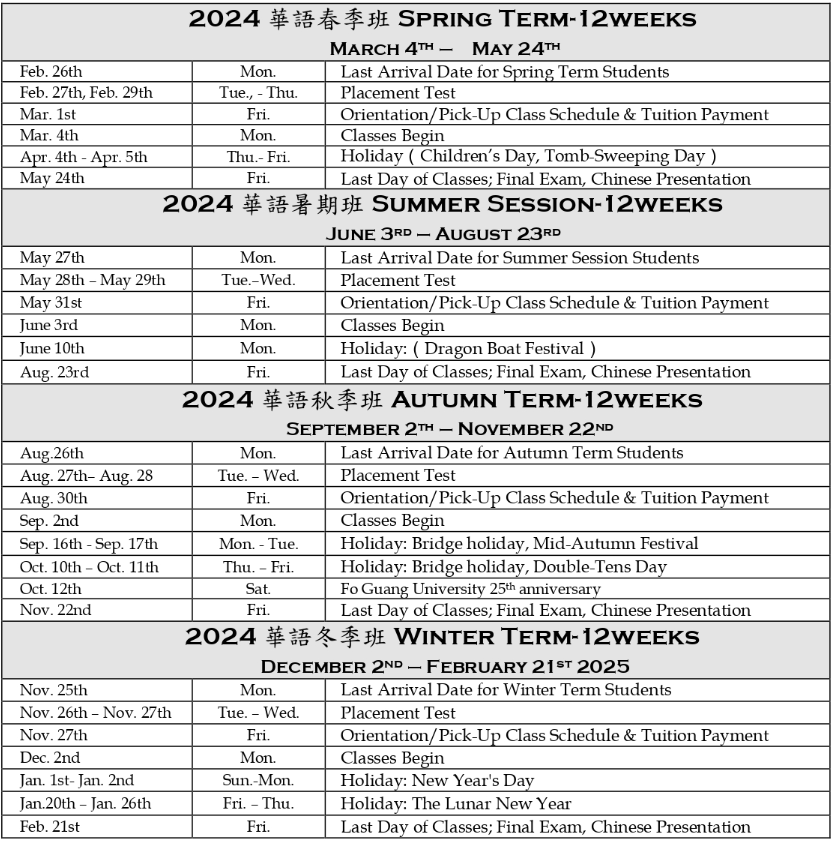 DormitoryTuition & Personal ExpenseThe tuition list of CLIC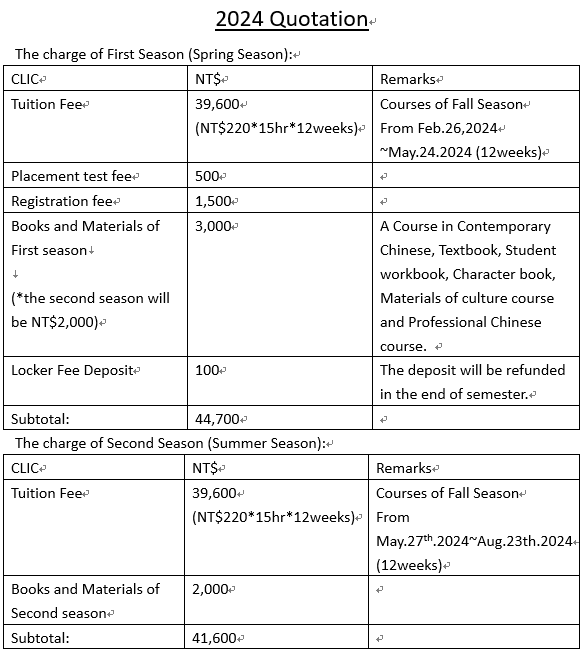 CreditInsuranceThe insurance is optional. You can get insurance in your home country or in TaiwanMedical Examination Requirements備註(Note)：一、本表為外籍學生、大陸及港澳地區學生來臺停留研修之健康檢查項目表。本表僅供參考用，學生可分別檢具預防接種證明及胸部X光檢查報告。This form lists the required medical examination items for students applying for short-term study in Taiwan. This form is only used for reference. Students may submit a copy of immunization certificates and the chestＸ-ray report instead of completing this form.二、根據以上對                                     先生/女士/小姐之檢查結果為     □合格     □不合格   □須進一步檢查     Results：According to the above medical report of Mr./Mrs./Ms.                   , he/she       □has passed the examination   □has failed the examination   □needs further examination.日期（Date）：      /      /        麻疹及德國麻疹(風疹)之抗體陽性檢驗報告或預防接種證明(二擇一)Proof of Positive Measles and Rubella Antibody Titers or Measles and Rubella Immunization Certificates (alternative)a.抗體檢查Antibody Test    麻疹抗體Measles antibody titer           □陽性 Positive   □陰性 Negative  □未確定（Equivocal）  德國麻疹(風疹)抗體Rubella antibody titer            □陽性 Positive   □陰性 Negative  □未確定（Equivocal）b.預防接種證明 Immunization Certificate  (含疫苗名稱、接種日期、接種單位或醫師簽章。 如檢附幼時接種紀錄，其接種年齡必須大於1歲。) (The certificate must include information such as the date of immunization, and the name of the hospital or clinic administering the vaccine or the signature of the physician administering the vaccine. If the childhood immunization record is submitted, it is important to include the record of the vaccines administered only after one year of age.)  □麻疹預防接種證明Measles Immunization Certificate   □德國麻疹(風疹)預防接種證明Rubella Immunization Certificate c. □經醫師評估，有接種禁忌者，暫不適宜接種。(Having contraindications, not suitable for vaccination)檢查日期（Date of Examination）：      /      /        胸部X光檢查肺結核報告ChestＸ-Ray for Tuberculosis ReportX光發現(X-ray Findings)：                                                                判定(Results)：□合格(Passed)             □疑似肺結核(TB Suspect)    □須進一步診斷( Pending)    □不合格(Failed)檢查日期（Date of Examination）：      /      /        Attachment1Signature of office coordinator:  ___________________________*The list should be filled and emailed by the office coordinator at your home institution. *Please Email the Nomination list by 2024.FEB.07 to oica@gm.fgu.edu.twAttachment2Get an insurance in your home country. The coverage is for reference. 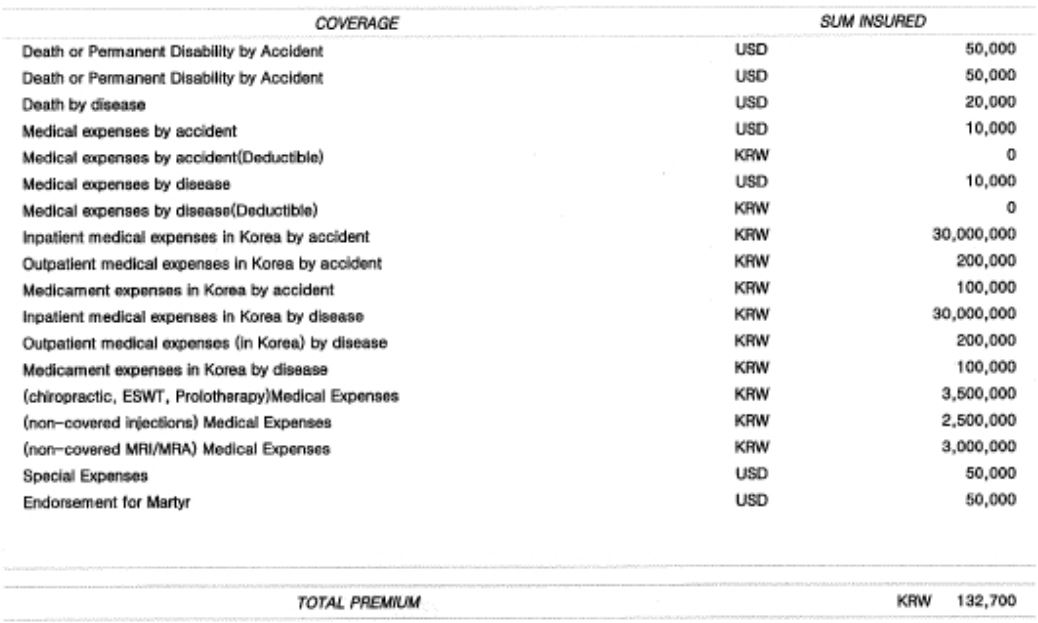 Attachment3We will charge you NT$3,000 for you insurance plan.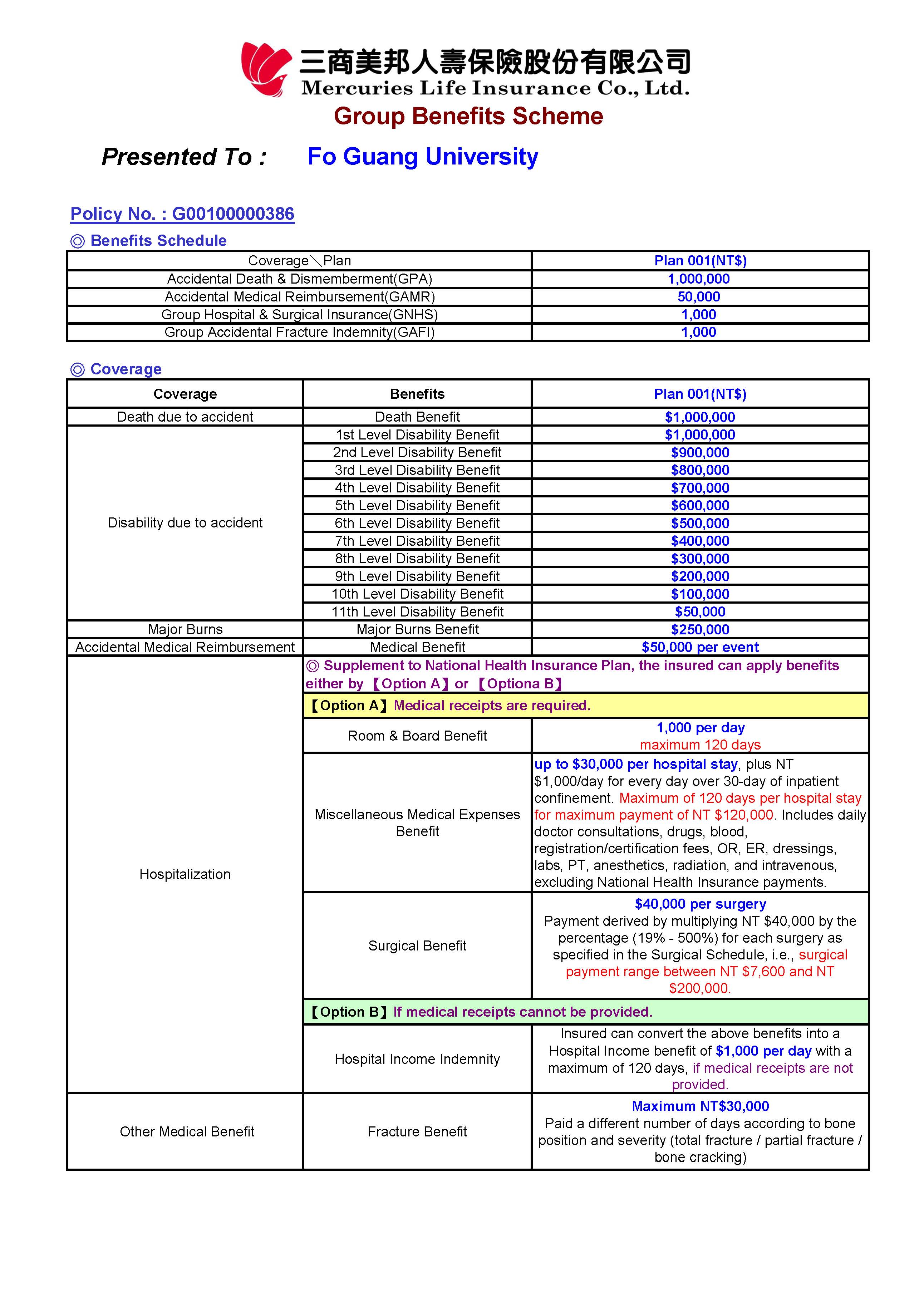 No.ItemDeadlineDescription1Nomination list2024.FEB.07Please fill in the list and email it to oica@gm.fgu.edu.tw 
The list should be filled and emailed by the office coordinator at your home institution.  2Google Online Application Form2024.FEB.16Please fill out the google online form to complete application.The online link of application form:  t.ly/4PF8Oplease upload the requirements (jpg or pdf) as below:Profile photoCertificate of Enrollment in EnglishTranscript of last semester in EnglishA copy of Medical and Accident Insurance (please see page.13 to confirm the coverage)Copy of PassportMedical Examination Requirements for short-term Students(Form C)-Please see page.9 to confirm the details. There are 3 forms.3Sending Acceptance Letter 2024.FEB.23We will email acceptance letter to the office coordinator at your home institution.The acceptance Letter would be one of requirements for a visa.No.Itemfrom ~to~Description1Regular courses of 2024 Spring*Course information please find the link below for reference:https://reurl.cc/28q6y6fm. 2024.Feb.26thto 2024.Jun.28th.Our regular courses are Chinese as a medium of instruction. If exchange students would like take the courses, please submit a certificate of TOCFL :A2 or higher level.22024 Summer vacationfm. 2024.July.to 2024.SepNo.Itemfrom ~to~Description1 2024 Spring Season(12weeks)fm. 2024.Feb.26thto 2024.May.24thIt’s unnecessary to submit any proofs of Chinese level.language Course information please find the link below for reference:https://reurl.cc/MXE6Qn22024 Summer Season(12weeks)fm. 2024.May.27thto 2024.Aug.23thIt’s unnecessary to submit any proofs of Chinese level.language Course information please find the link below for reference:https://reurl.cc/MXE6Qn3Airport pick-up Service of CLICuntil further notice4Last Arrival date of 2024 Spring2024.Feb.26thItemDescriptionPhotosPublic SpaceLounge with TV*1, Reading room*2. 
Laundry, Pantry, coin-operated washer, dryer on every floor.Security office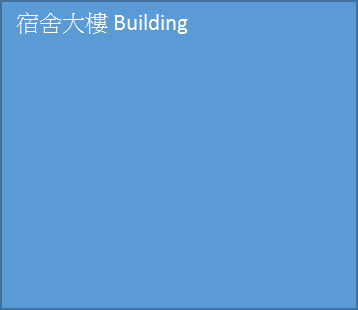 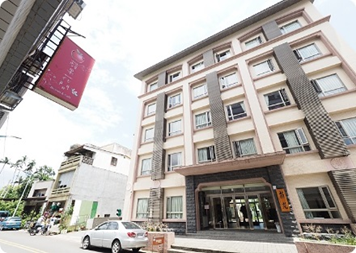 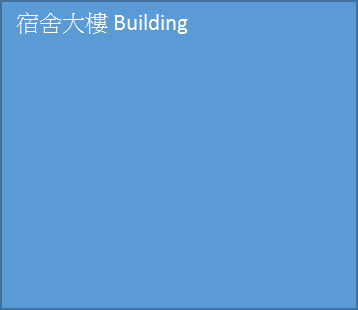 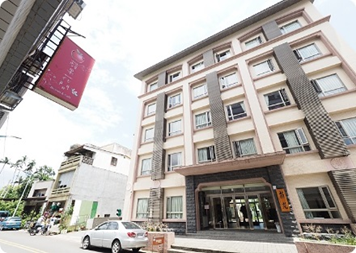 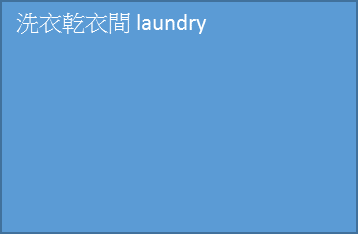 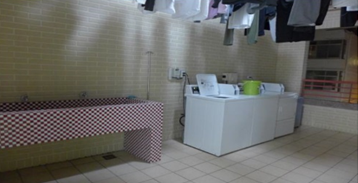 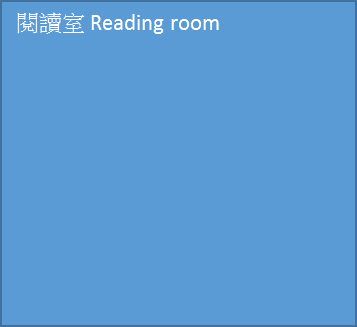 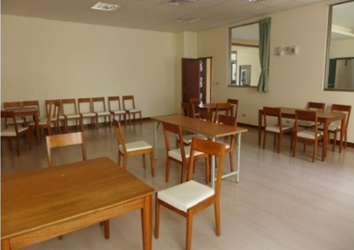 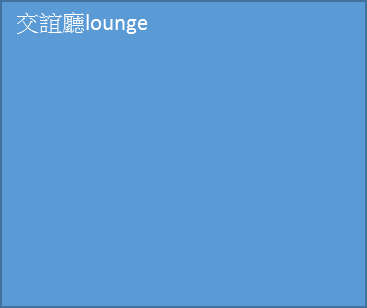 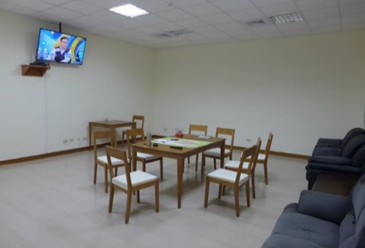 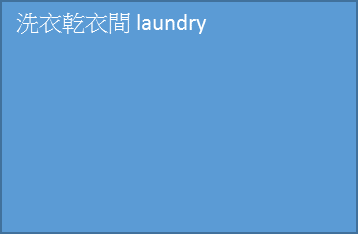 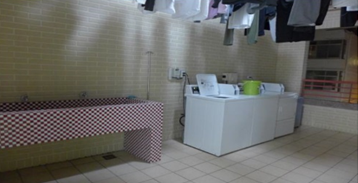 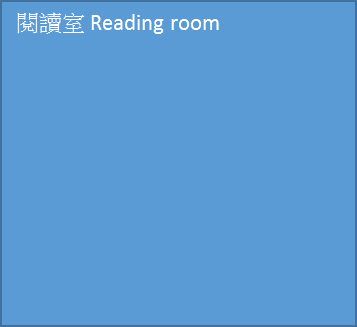 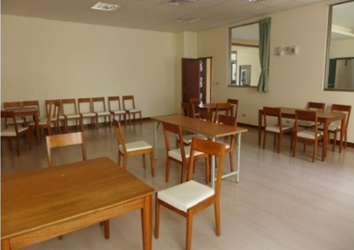 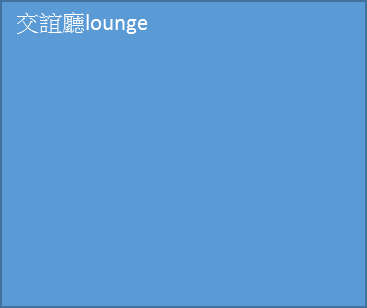 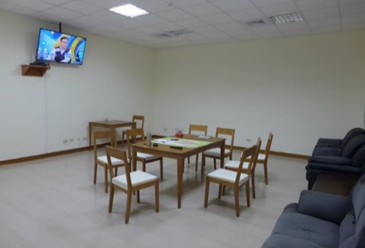 Room type and the charge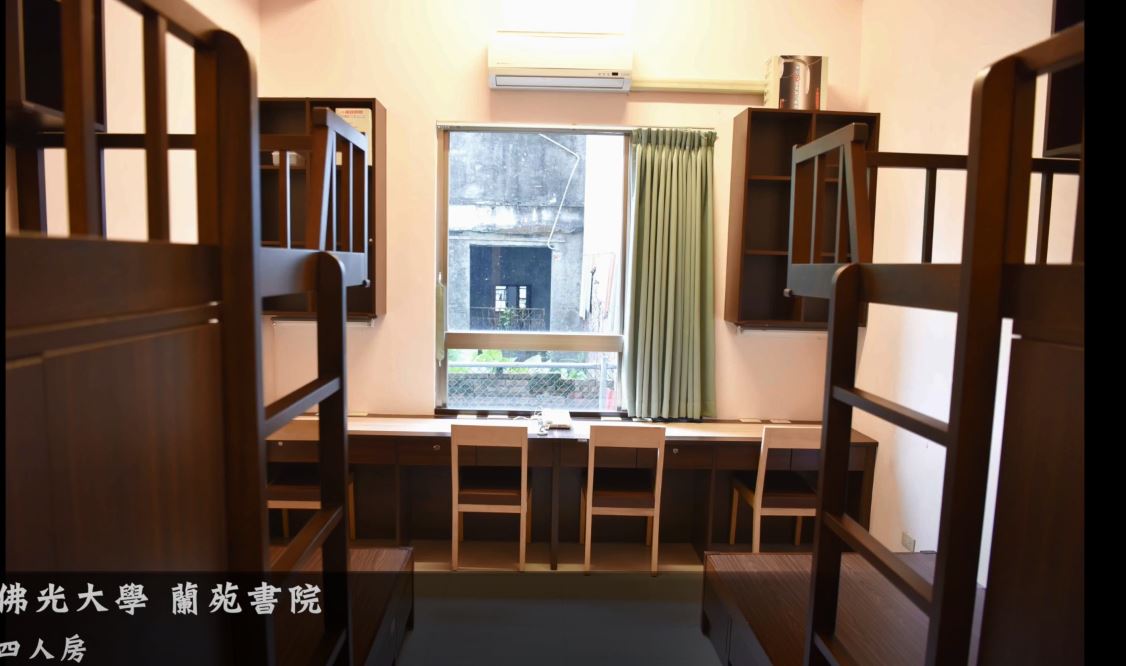 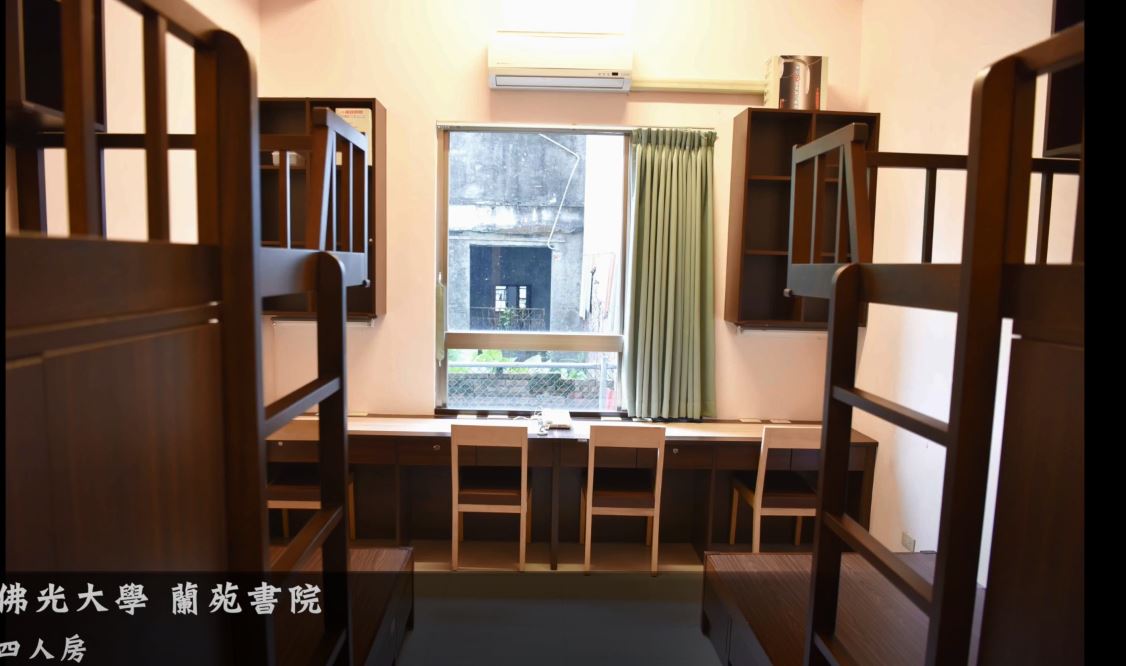 Quadruple room:NT$8,750 per semester
Deposit:NT$2,000(Refunding to you when check out)Facilities: bed,desk,closet,air conditioner,bathroom,network socket for laptop or desktopNoticeAttention: Regarding the room type, we will consider your requirement first and arrange it as much as possible. However, the final result will still depend on the actual situation.The dormitory fee is not including summer and winter vacation. If you would like to extend stay in winter or summer vacation, should apply at the end of semester and pay the extra fees.Waiver of Dormitory Fee: Depends on the MOU between your home institution and FGU.However, summer and winter vacation are not included.ItemDescriptionTuition of Regular coursesFreeTuition of CLICPlacement test:NT$500(If you have never learned Chinese, don’t need to take the test)Please see the tuition list of CLIC as below.(Waiver of Tuition: Depends on the MOU between your home institution and FGU.)DormitoryPlease see the page.3 MealsNT$250/day on the averagecost-of-livingNT$10,000~17,000/month on the averageClassAttendancehours per weekCharge per hourSpring term/Summer season/Fall term/Winter term(12weeks per term)individual1 person15NT$600NT$108,00010NT$600NT$72,0008NT$600NT$57,6006NT$600NT$43,2004NT$600NT$28,8002NT$600NT$14,400group2-3 persons15NT$320NT$57,60010NT$320NT$38,4008NT$320NT$30,7206NT$320NT$23,0404NT$320NT$15,3602NT$320NT$7,6804-6 persons15NT$220NT$39,60010NT$220NT$26,4008NT$220NT$21,2006NT$220NT$15,8404NT$220NT$10,5602NT$220NT$5,2807-10persons15NT$200NT$36,000cultureno limit-NT$200-ItemDescriptionRegular courses(Please submit a certificate of TOCFL :A2 or higher level)min credit: 0 credit/semester(you can take courses of CLIC only)
max credit: 27 credit/semesterChinese language instruction center(CLIC)If you complete the courses, we are going to issue certificate of completion instead of credit.NoticeYou can also take regular course as long as it won’t overlap with Chinese language courses (CLIC).  ItemDescriptionGet insurance in your home countryYou can take out an insurance in your country.Please see the attachment2 for reference.Get insurance in Taiwan (FGU)Please see the attachment3.  Our staff of CLIC will charge you NT$3,000 to take out insurance for you.短期研修健康檢查表（丙表）Medical Examination Requirements for Short-Term Students（Form C）(參考用)(For Reference Only)檢查日期 ____/____/____                  (年) (月) (日)Date of Examination ____/____/____(Ｍ) (Ｄ) (Ｙ)基  本  資  料  (Basic data) 檢　查  項 目   (Items required)：（Name ＆ Signature）(Chief Medical Technologist)：（Name ＆ Signature）：（Name ＆ Signature）( Chief  Physician )：（Name ＆ Signature）：（Name ＆ Signature）( Superintendent )：（Name ＆ Signature）姓 名：：性別  ：□男Male□男Male□男Male□女FemaleName：：____________________________________________________________________________________________________Sex：□男Male□男Male□男Male□女Female國籍國籍：護照號碼護照號碼護照號碼：NationalityNationality：____________________________________________________________________________________________________Passport No.Passport No.Passport No.：________________________________________出生年月日出生年月日：–––––/–––––/––––Date of BirthDate of Birth：–––––/–––––/––––：（Name ＆ Signature）(Chief Medical Technologist)：（Name ＆ Signature）：（Name ＆ Signature）( Chief  Physician )：（Name ＆ Signature）：（Name ＆ Signature）( Superintendent )：（Name ＆ Signature）姓 名：：性別  ：□男Male□男Male□男Male□女FemaleName：：____________________________________________________________________________________________________Sex：□男Male□男Male□男Male□女Female國籍國籍：護照號碼護照號碼護照號碼：NationalityNationality：____________________________________________________________________________________________________Passport No.Passport No.Passport No.：________________________________________出生年月日出生年月日：–––––/–––––/––––Date of BirthDate of Birth：–––––/–––––/––––：（Name ＆ Signature）( Chief  Physician )：（Name ＆ Signature）：（Name ＆ Signature）( Superintendent )：（Name ＆ Signature）【Fo Guang University】Exchange Student Nomination List for Entry in 2024 Spring【Fo Guang University】Exchange Student Nomination List for Entry in 2024 Spring【Fo Guang University】Exchange Student Nomination List for Entry in 2024 Spring【Fo Guang University】Exchange Student Nomination List for Entry in 2024 Spring【Fo Guang University】Exchange Student Nomination List for Entry in 2024 Spring【Fo Guang University】Exchange Student Nomination List for Entry in 2024 Spring【Fo Guang University】Exchange Student Nomination List for Entry in 2024 Spring【Fo Guang University】Exchange Student Nomination List for Entry in 2024 Spring【Fo Guang University】Exchange Student Nomination List for Entry in 2024 Spring【Fo Guang University】Exchange Student Nomination List for Entry in 2024 SpringNo.Name in EnglishName in ChineseNationalityGender
(M/F)Birthdate
(Year/Month/Day)Home University NameMajor area of Study at your home institution Length of Exchange Study
(1 Semester / 1 Year)Student's Personal Email Addressex. Kim Soo Hyun    金秀賢KoreaM1998/12/19○○ UniversityDepartment of Psychology1 yearpinfish1219@gmail.com12